Русская народная сказкаМаша и медведьАвтор – народ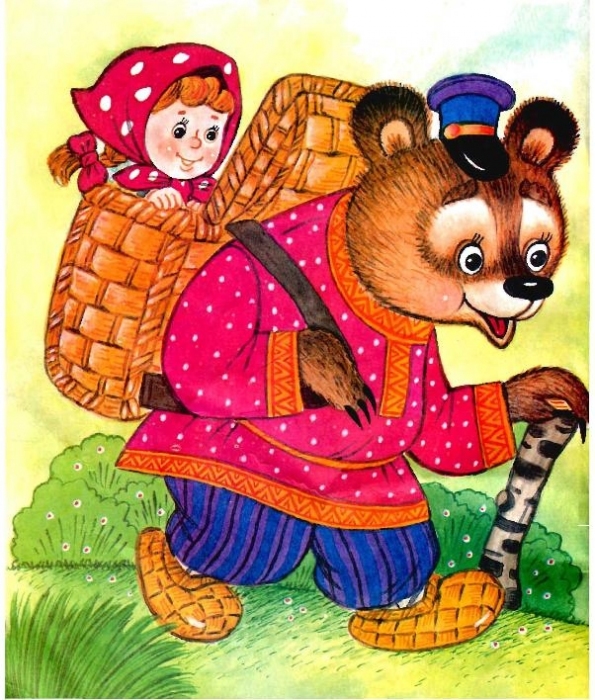 1. Соедини слова и объяснение их значений.Короб                                      потеряласьГостинцы                                большая корзинаЗаблудилась                            подарки2. Прочитай отрывок из сказки, найди и исправь ошибки.«Машенька говорит: - Выйди на крылечко, посмотри, не идет ли дождик?Только волк вышел на крылечко, Машенька сейчас же залезла в ящик, а на голову себе корзину с ягодами поставила.	Вернулся волк, видит – короб готов. Взвалил его на спину и пошёл в деревню».3. Добавь опорные слова. Маша, подружки, лес, заблудилась, …………………………………………………………………. 4. Закончи предложения.5. Какая картинка лишняя? Почему?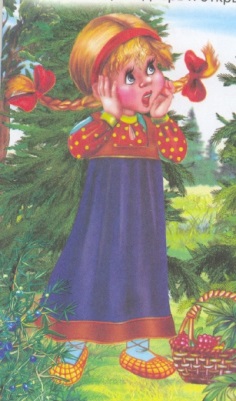 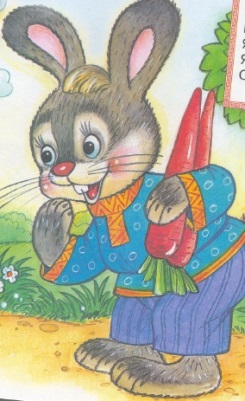 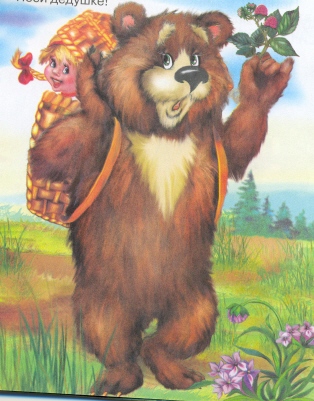 6. Раскрась рисунок.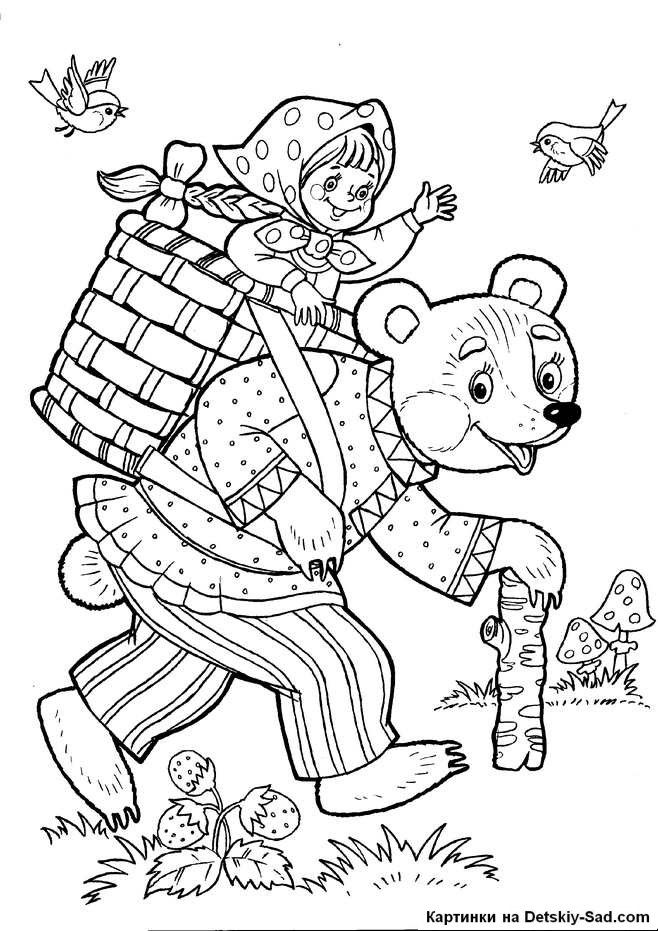 Пошла Маша с подружками ……… .   В лесу она ………… .В чаще леса увидела …… .В избушке жил ………. . заблудиласьизбушкумедведьв лес